                                            Aprendizaje Ampliado en el Hogar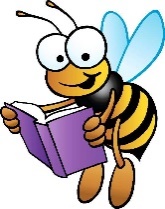 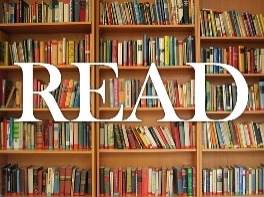 Menú de Alfabetización de Aprendizaje Divertido – Grupo 3Comparta amabilidad
Escriba un mensaje de amabilidad o haga un dibujo con tiza en su acera o camino de entrada. Si no tiene tiza, coloque algunos mensajes o dibujos en sus ventanas. (“Manténganse fuertes”, “Ayudarse unos a otros”, corazones, arcoíris, etc.)Se creativoEscribe tu propio cuento de hadas. ¿Cómo nombrarás a tus personajes? ¿Qué rasgos de carácter tendrán? ¿Dónde y cuándo tendrá lugar tu cuento de hadas? ¿Cuál será el problema y cómo se resolverá? ¡Crea tu propio final feliz!Palabras del arcoírisEscribe tus palabras de poder o palabras difíciles con lápiz. Luego, traza sobre ellos siguiendo los colores del arco iris: ROJO, NARANJA, AMARILLO, VERDE, AZUL, VIOLETA. Sigue el patrón hasta que te quedes sin palabras.Haciendo palabras¿Cuántas palabras puedes formar usando letras de la siguiente oración?¡Leer para tener éxito!Lectura con linterna¡Apaga las luces! Lea con la linterna en una habitación oscura o debajo de su cama. Use una linterna para leer su libro favorito. ¡Vuelva a leer su libro a sus peluches también!¡Yo veo!¡Consigue un compañero! Jueguen juntos al juego de adivinanzas "Yo veo… ". ¡También puedes jugar "¡Estoy pensando en ...”, usando las letras del alfabeto!Yo veo con mi ojito… algo que es negro ... (auto) o estoy pensando en algo que se desliza ... (serpiente) o yo veo… algo que comienza con la letra p ... (pájaro)VocesLee un libro con una voz diferente.Intente leerlo nuevamente en otras voces usando diferentes emociones: enojado, triste, alegre o entusiasmado.Que alguien te escuche yadivine la emoción que usaste.Escuchar una lectura en voz altaPídale a alguien que le lea un libro. Disfruten el libro juntos. Comparta su parte favorita del libro y explique por qué le gustó. Hable sobre algo que le gustaría preguntarle al autor. Diga cómo podría cambiar el final o continuar la historia.¡Sigue moviéndote!Tome un tapete de Twister, o haga la suya, y etiquétela con palabras o letras. Puede usar el alfabeto, palabras poderosas, palabras difíciles, palabras de su texto One Book One School o palabras de vocabulario. Haga que alguien diga una palabra, Mano o pie, y derecha o izquierda. Estírate y gira mientras intentas poner tu mano o pie en la letra / palabra correcta.Teléfono de cuerdaHaga un teléfono de cuerda y cuéntele a alguien un acertijo o una broma.Obtenga un trozo de cuerda y 2 vasos de plástico o papel vacíos.Haz un agujero en el fondo de cada vaso, lo suficientemente pequeño como para que la cuerda pase.Pase la cuerda a través del orificio y hacia el fondo de una taza.Ate un nudo al final de la cuerda dentro de la copa.Repita esto con la otra taza.6. Aprieta la cuerda y comienza a contar tu acertijo o broma.Tiempo familiarJuguemos el juego del teléfono. Susurrar una oración o cuento a un miembro de la familia. Luego pídales que susurren el mensaje que escucharon a otro miembro de la familia. Cada miembro de la familia susurra al siguiente hasta el final de la línea. El último miembro de la familia cuenta la oración o la historia que escuchó. ¿Qué tan cerca está el mensaje final al del principio?¡Siempre es bueno reír!One Book One SchoolEscriba varias palabras desafiantes de su libro en una hoja de papel y recórtelas. Haz que alguien los esconda por la habitación. ¡Intenta encontrar y leer tantas palabras en menos de un minuto!Desafío: junte las palabras y cante las palabras con una melodía familiar, como Old MacDonald Had a Farm. ¿Qué letras nuevas y divertidas creaste?